PERSBERICHT – 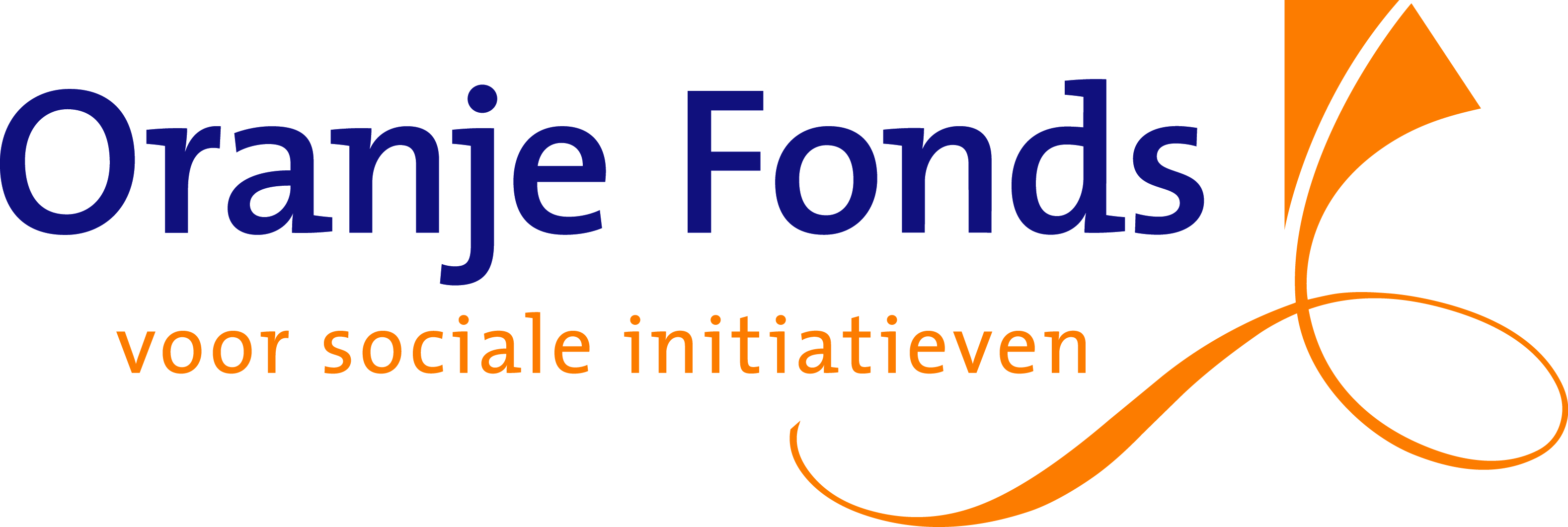 [PLAATS, DATUM] [SCHOOL] speelt Koningsspelen voor het Oranje Fonds [SCHOOL] doet op vrijdag 25 april 2014 mee aan de Koningsspelen, op de laatste schooldag voor de verjaardag van Koning Willem-Alexander. Hiermee haalt [SCHOOL] dit jaar geld op voor het Oranje Fonds. Dit Fonds ontstond in 2002 als huwelijksgeschenk aan Koning Willem-Alexander en Koningin Máxima en steunt sociale initiatieven in het hele Koninkrijk. De opbrengst besteedt het Oranje Fonds aan sociale initiatieven in [PROVINCIE]. OF [De helft van de opbrengst is voor de school en de andere helft besteedt het Oranje Fonds aan sociale initiatieven in [PROVINCIE]. [OMSCHRIJVING VAN ACTIVITEITEN. WAT GAAT U DOEN TIJDENS DE KONINGSSPELEN? HOEVEEL KINDEREN DOEN MEE? IS ER EEN STREEFBEDRAG? HOE KUNNEN MENSEN HUN BIJDRAGE LEVEREN?][HET IS LEUK OM EEN QUOTE TOE TE VOEGEN VAN EEN DIRECTEUR OF COORDINATOR. WAAROM SPELEN JULLIE DE KONINGSSPELEN VOOR HET ORANJE FONDS?]. Ronald van der Giessen, directeur van het Oranje Fonds is verheugd over de deelname van [SCHOOL]. ”Het is bijzonder om te zien dat alle kinderen zich inzetten om geld op te halen voor mensen in Nederland die wel wat hulp kunnen gebruiken. Het bedrag van [SCHOOL] blijft volledig in de buurt. Met het opgehaalde geld kunnen we mensen samen brengen, vooruit helpen of zorgen voor een steuntje in de rug.” Het Oranje Fonds steunt sociale organisaties met geld, zijn kennis en netwerken en met campagnes. Koning Willem-Alexander en Koningin Máxima zijn als beschermpaar nauw betrokken bij het Fonds. Zij bezoeken initiatieven, reiken de Appeltjes van Oranje uit, vieren Burendag en steken de handen uit de mouwen tijdens NLdoet. Noot voor de redactie:Voor meer informatie neemt u contact op met: 
[NAAM, FUNCTIE, TELEFOONNUMMER, E-MAILADRES]. Voor meer informatie over het Oranje Fonds kijkt u op www.oranjefonds.nl of neemt u contact op met Rosanne Prinsen, adviseur pers en publiciteit Oranje Fonds, op 030 2339345 of rosanne.prinsen@oranjefonds.nl    
